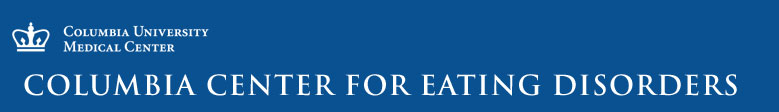 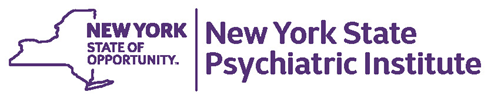 NIMH T32 Research Fellowship at Columbia University Irving Medical CenterThe Columbia Center for Eating Disorders is currently inviting applications for our research fellowship in eating disorders. This is an NIMH-funded post-doctoral T32 fellowship in the Biobehavioral Mechanisms of Eating Disorders. Active research in our group spans teens and adults, mechanisms of illness and treatment development, as well as new pharmacologic approaches. We have new NIMH-funded projects exploring neuropredictors of treatment response, nutrition and the brain, and the cognitive and computational neuroscience of eating disorders. Training and mentorship is available across eating disorders research for both MD and PhD researchers.Potential applicants are encouraged to contact Evelyn Attia, MD at ea12@cumc.columbia.edu or B. Timothy Walsh, MD at btw1@cumc.columbia.edu.